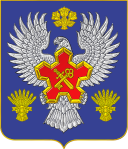 ВОЛГОГРАДСКАЯ ОБЛАСТЬ П О С Т А Н О В Л Е Н И ЕАДМИНИСТРАЦИИ ГОРОДИЩЕНСКОГО МУНИЦИПАЛЬНОГО РАЙОНАот 01 апреля 2019 г. № 249-пО внесении изменений в Постановление администрации Городищенского муниципального района Волгоградской области от 22 января 2018 г.№ 30-п «О создании муниципальной межведомственной комиссии по реализации подпрограммы «Оказание содействия добровольному переселению в Российскую Федерацию соотечественников, проживающих за рубежом» государственной программы Волгоградской области «Развитие рынка труда и обеспечение занятости в Волгоградской области» в части решения вопросов занятости участников подпрограммыи членов их семей, их жилищного обустройства, обучения, а также получения всех необходимых документов на территорииГородищенского муниципального района»	В связи с кадровыми изменениями в администрации Городищенского муниципального района, п о с т а н о в л я ю: Приложение 1 к Постановлению администрации Городищенского муниципального района Волгоградской области от 22 января 2018 г.            № 30-п «О создании муниципальной межведомственной комиссии по реализации подпрограммы «Оказание содействия добровольному переселению в Российскую Федерацию соотечественников, проживающих за рубежом» государственной программы Волгоградской области «Развитие рынка труда и обеспечение занятости в Волгоградской области» в части решения вопросов занятости участников подпрограммы и членов их семей, их жилищного обустройства, обучения, а также получения всех необходимых документов на территории Городищенского муниципального района» изложить в редакции согласно Приложению к настоящему Постановлению.Опубликовать настоящее постановление в общественно-политической газете «Междуречье» и на официальном сайте Городищенского муниципального района.Контроль за исполнением настоящего постановления возложить на заместителя главы Городищенского муниципального района                Титивкина В.В.Глава Городищенскогомуниципального района	                                                         Э.М. Кривов	     Приложениек постановлению администрации Городищенского муниципального районаот ___ .___.2019 г. №  _____ Составмуниципальной межведомственной комиссии по реализации подпрограммы "Оказание содействия добровольному переселению в Российскую Федерацию соотечественников, проживающих за рубежом" государственной программы Волгоградской области "Развитие рынка труда и обеспечение занятости в Волгоградской области" в части решения вопросов занятости участников подпрограммы и членов их семей, их жилищного обустройства, обучения, а также получения всех необходимых документов на территории Городищенского муниципального районаЧлены комиссии:Кривов Э.М.-глава Городищенского муниципального района - председатель  комиссии;Титивкин В.В.-заместитель главы Городищенского муниципального района - заместитель председателя комиссии;Прокофьева Н.Ю.начальник отдела экономики администрации Городищенского муниципального района - заместитель председателя комиссии;Романенко Е.В.-консультант отдела экономики администрации Городищенского муниципального района - секретарь комиссии.Локтева О.А.-заместитель начальника отдела экономики администрации Городищенского муниципального района;Гончарова О.Ю.-начальник отдела по строительству и жилищно-коммунальному хозяйству администрации Городищенского муниципального района;Кочетков Э.А.    -консультант отдела по строительству и жилищно-коммунальному хозяйству администрации Городищенского муниципального района;Алаторцева Т.А.-начальник отдела по сельскому хозяйству и экологии администрации Городищенского муниципального района;Панчишкина Т.В. -начальник отдела по культуре, социальной и молодежной политики, спорту администрации Городищенского муниципального района;Гончарова Н.А.-глава Городищенского городского поселения (по согласованию);Куликова В.В.-и.о. директора ГКУ Центр занятости населения Городищенского района (по согласованию);Кошелева Т.В.-начальник отдела по вопросам миграции ОМВД России по Городищенскому району (по согласованию).